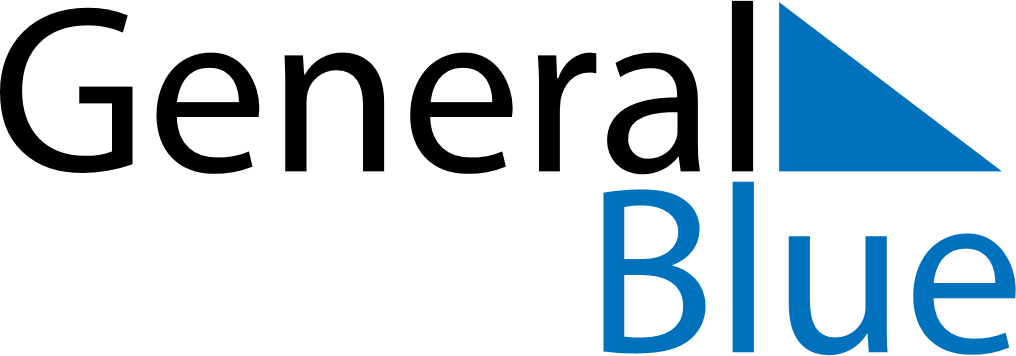 September 2025September 2025September 2025September 2025JapanJapanJapanMondayTuesdayWednesdayThursdayFridaySaturdaySaturdaySunday12345667891011121313141516171819202021Respect-for-the-Aged Day2223242526272728Autumnal Equinox Day2930